Western Australia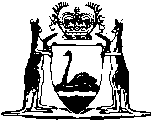 Racing and Wagering Western Australia Tax Act 2003Compare between:[12 Dec 2018, 00-d0-00] and [01 Jan 2019, 00-e0-02]Western AustraliaRacing and Wagering Western Australia Tax Act 2003An Act to impose a tax on money paid in respect of wagers made through or with Racing and Wagering Western Australia.1.	Short title		This Act may be cited as the Racing and Wagering Western Australia Tax Act 2003.2.	Commencement		This Act comes into operation on a day to be fixed by proclamation.3.	Interpretation		In this Act — 	fixed odds wager has the same meaning as in the RWWA Act;	gross revenue, in relation to off-course racing wagers, means the amount equal to A minus B, where — 	(a)	A is the amount of all moneys paid to RWWA in respect of those wagers; and	(b)	B is the amount of all moneys paid by RWWA by way of winnings in respect of those wagers;	off-course racing wager has the same meaning as in the RWWA Act section 102;	RWWA means Racing and Wagering Western Australia established under the RWWA Act;	RWWA Act means the Racing and Wagering Western Australia Act 2003;	totalisator has the same meaning as in the RWWA Act.	[Section 3 amended No. 3 of 2007 s. 4.]4.	Tax for totalisator wagers	(1)	Subject to subsection (2), the rate of tax imposed by this Act and payable under the RWWA Act in relation to wagers included in a totalisator is 5% of all moneys paid to RWWA in respect of those wagers made through or with RWWA under the RWWA Act.	(2)	The rate of tax imposed by this Act and payable under the RWWA Act in relation to off-course racing wagers is 11.91% of the gross revenue received by RWWA in respect of those wagers.	[Section 4 amended No. 3 of 2007 s. 5.]5.	Tax for fixed odds wagers		The rate of tax imposed by this Act and payable under the RWWA Act in relation to fixed odds wagers is — 	(a)	2% of all moneys paid to RWWA in respect of fixed odds wagers made on horse or greyhound races; and	(b)	0.5% of all moneys paid to RWWA in respect of fixed odds wagers made on events, including sporting events,		through or with RWWA under the RWWA Act.Notes1	This is a compilation of the Racing and Wagering Western Australia Tax Act 2003 and includes the amendments made by the other written laws referred to in the following table 1a.Compilation table1a	On the date as at which this compilation was prepared, provisions referred to in the following table had not come into operation and were therefore not included in this compilation.  For the text of the provisions see the endnotes referred to in the table.Provisions that have not come into operation2	On the date as at which this compilation was prepared, the Betting Tax Assessment Act 2018 s.  had not come into operation.   as follows:31.	Racing and Wagering Western Australia Tax Act 2003 repealed		The Racing and Wagering Western Australia Tax Act 2003 is repealed.Short titleNumber and YearAssentCommencementRacing and Wagering Western Australia Tax Act 2003 37 of 200326 Jun 200330 Jan 2004 (see s. 2 and Gazette 30 Jan 2004 p. 397)Racing and Wagering Western Australia Tax Amendment Act 2007 3 of 200728 Mar 20071 Jul 2007 (see s. 2)Short titleNumber and yearAssentCommencementBetting Tax Assessment Act 2018 s.  237 of 201812 Dec 2018 (see s. 2(b